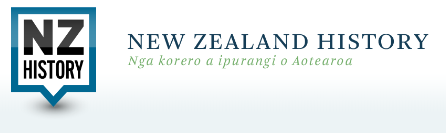 History roadA history road is a type of timeline; you put events in the order they happened, but you don't have to show the even passing of time. A history road:takes the form of a widening road coming towards youhas the oldest event at the beginning of the roadmay have symbols or sketches to go with the events.TASKDraw a history road to show what you believe to be six key events in the Gallipoli campaign, from the landings in April to the evacuation in December. Use The Gallipoli campaign guide (http://www.nzhistory.net.nz/war/the-gallipoli-campaign/introduction)  or the ANZAC site (http://www.anzac.govt.nz/index.htm)l to help gain accurate information.Make sure things are in chronological order, and use sketches and/or symbols to go with each event or date.